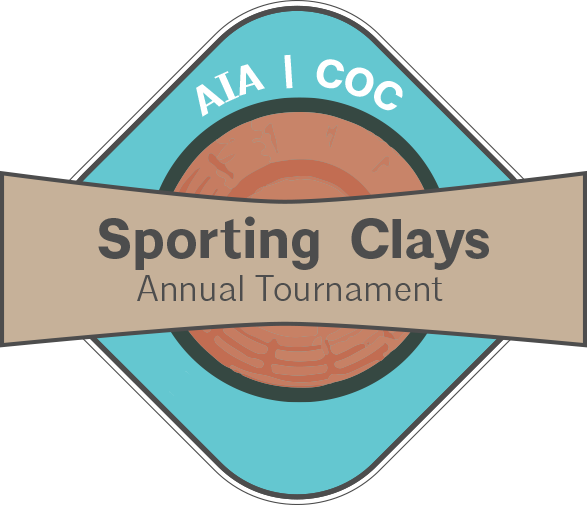 Friday, February 22, 2019Silverleaf Shotgun SportsSPONSORSHIP OPPORTUNITIES___ GOLD LUNCH SPONSOR $1,000 Company recognition at the event and signage in the lunch pavilionCompany Logo on AIA Web Site and Social Media Sites4 Complimentary Shooters___ SILVER (SNACK) SPONSOR $650Company Logo on all materials related to the eventCompany representative can be onsite to hand out drinks and snacks to participantsCompany Logo on AIA Web Site and Social Media Sites2 Complimentary Shooters___ BRONZE (STATION) SPONSOR $425Company name on all materials related to the eventCompany Logo on a station sign1 Complimentary Shooter___ INKIND SPONSORSHIP (I will donate: _______________________)Company name listed as a prize sponsor on materials related to the eventName: ________________________________ Company: ___________________________________Email: _________________________________Phone:______________________________________Email to: aiacoc@cox.net 